“X’intom tgħidu?”Lq 24:17Lectio Divina3 Ħadd ta’ Matul is-SenaSena ĊLq 1:1-4, 4:14-21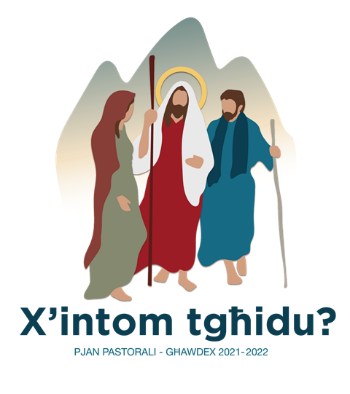 żmien ta’ eżami tal-kuxjenzaSeminarju Maġġuri tal-Qalb ta’ ĠesùRabat, GħawdexIt-Tnejn, 17 ta’ Jannar 20221:1-4Billi ħafna meddew idejhom biex jiġbru l-istorja ta’ kull ma ġara fostna, bħalma għaddewlna dawk li mill-bidu raw b’għajnejhom u saru ħaddiema tal-kelma, deherli jien ukoll, wara li tkixxift kollox bir-reqqa minn ras il-għajn, niktiblek bit-tqassim, ja għażiż Teofilus, biex tagħraf is-saħħa tat-tagħlim li ħadt.B’Daħla fi stil litterarju tal-Istorja/Literatura Griega, Luqa ifittex juri lil bniedem imlaħħaq, edukat, u li għadu qed jaħsibha, is-serjetà tal-Kelma u l-Ġrajja li ser jiktiblu. (Dan jista’ jkun li għadu jistaqsi għaliex Israel tilef il-wegħdiet tal-Mulej u issa, f’hiex baqgħet il-fedeltà ta’ Alla lejn il-poplu tiegħu?)Bħalma jista’ jaqra u jifhem barrani, jista’ jaqraħ ukoll Nisrani.* It-tnejn isibu sisien sodi:  (i) Luqa sab bosta ġabriet bil-kitba, (ii) huwa tkixxef bir-reqqa, u kellu wkoll (iii) ix-xhieda ta’ dawk li raw huma stess: qaddejja tal-Kelma li għaddewha, xhieda dwar dak kollu li twettaq jew sab il-milja, (tal-wegħdiet tal-Mulej; fulfillment), b’dawn il-ġrajjiet.   *Logos (kelma/messaġġ/-Vanġelu) – Papadosis (għaddew/tradizjoni, cf. 1Kor 15:3) – katnXeiv (tinforma/tagħlim fil-fidi) – plepophoreiv (twettaq jew sab il-milja tiegħu accomplished/fulfilled). X’aktarx, diġà saru termini tekniċi, ċertament il-Kelma. Is-saħħa tat-tagħlim: it-twemmin Nisrani mhux biċċa ta’ provi storiċi. Imma, mill-banda l-oħra, istorja tas-salvazjoni intisġet fl-Istorja u tintiseġ fi ġrajjiet storiċi sodi…li Teofilu u l-qarrej jistgħu jafdaw fihom. 4:14-21 (l-ewwel parti ta’ silta sħiħa, 16-30).o. “Il-bidu” (DNA, ġabra…..) tal-Aħbar it-Tajba : il-Vanġelu ta’ Ġesù : 4:14L-ewwel predikazjoni ta’ Ġesù : dak li nsibu « fil-bidu », jissarraf f’programm tal-Vanġelu kollu. Prietka programmatika. F’dan il-każ, programm profetiku, « manifesto ».Luqa jiġbor żewġ żjarat (jew iżjed, 16-22, 23-24, 25-30) ta’ Ġesù ġewwa Nazareth f’silta waħda. Jiġbor il-laqgħa u l-ferħ ta’ wħud flimkien maċ-ċaħda u l-mibgħeda ta’ oħrajn fost il-Poplu ta’ Alla (miġbur fis-sinagoga jisma’ l-kelma u jitlob). i. Ġesù profeta.v.18ss L-Ispirtu tal-Mulej fuqi (cf. Il-Magħmudija), il-profeta midluk/ikkonsagrat għall-missjoniIl-profeta mhux biss ibassar il-fidwa, imma wkoll iwettaqha. Ġesù jfassal il-missjoni tiegħu fuq il-kliem ta’ Isaija (Is 61:1-2, 58:6), fil-waqt stess li jħabbarha, il-fidwa qed isseħħ.Iħabbar il-ħelsien, lill-imjassrin, imwarrbin u magħkusin, (emarġinati u oppressi), is-sena tal-ġublew. B’dawn il-kliem Ġesù nnifsu juri x’inhi l-misjoni tiegħu. (Luqa iħalli barra biss: u jfejjaq lil dawk ta’ qalbhom miksura/maqsuma)ii. L-aħbar it-tajba għall-foqra. v.18. Sabiex inħabbar il-bxara t-tajba lill-foqra bagħatni……Ġesù ġie biex iħabbar l-aħbar it-tajba lill-fqar. Hekk jiddeskrivi Luqa il-ministeru kollu ta’ Ġesù, il-bqija tal-vers jiżviluppa iżjed (cf. ukoll 4:43 Jeħtieġ li nagħti l-bxara tas-saltna ta’ Alla lil bliet oħra, għax għal dan jien mibgħut; kif ukoll 7:22 Morru ħabbru lil Ġwanni dak li rajtu u smajtu: għomja jaraw, zopop jimxu, lebbrużi jfiequ, torox jisimgħu, mejtin iqumu, u kif tingħata l-bxara t-tajba lill-foqra).Din hi waħda mis-siltiet favoriti tat-teoloġija tal-Liberazzjoni (Ameriko-latina), hawn jidher biċ-ċar l-għażla tal-foqra li jagħmel Ġesù u l-Missier (opción por los pobres). L-għażla tal-fqar bħala dawk li lilhom titħabbar il-fidwa u tingħatalhom, hija għażla ta’ Ġesù li jeħtieġ li l-Knisja – bħalu - tagħmel tul l-istorja. Kollu għalxejn tipprova tbiddel il-fqar f’“faqar spiritwali”.Luqa moħħu fil-bżonnijiet fiżiċi tal-bnedmin, kif ukoll fil-bżonnijiet tar-ruħ. Imma l-lingwaġġ ta’ ħelsien f’Is 61:1-2 hu lingwaġġ tal-ġublew, li jissaħħaħ iżjed billi żied Is 58:6, ħelsien/libertà (aphesis). Ħelsien mill-jasar, milli tkun maħqur, mid-djun. (Imkejjen oħra, Luqa juża’ l-kelma ħelsien: tħoll/taħfer id-dnubiet.)Is-sena tal-ħniena meta jinħafru d-djun kollha, f’Israel kienet baqgħet teorija...imma isma’ x’jgħid Ġesù, v.20: «Illum seħħet din il-kitba.»  Jekk il-fidwa ta’ Ġesù ma titbaxxiex għal programm politiku limitat, mill-banda l-oħra, għandha effetti politiċi.....fuq l-istrutturi soċjali, politiċi, ekonomiċi, li joħolqu l-jasar, il-faqar, il-moħqrija u t-tgħakkis tal-imsejknin...(Barra min hekk, ma ninsewx li huma ċ-ċkejknin li laqgħu lil Ġesù u l-Vanġelu [cf. 10:21]. Ara wkoll 1:52-53.)vv.20-21 Qagħad bil-qiegħda, bħal wieħed li jgħallem. Il-qofol tat-tagħlim u l-qalba tal-Vanġelu:  Illum din il-kitba seħħet f’widnejkom.Mela Ġesù mhux biss iħabbar dan il-ħelsien kollu u għalihom ilkoll, imma filwaqt li jħabbru, dan il-ħelsien – li Alla wiegħed – qed iseħħ u jitwettaq minn Ġesù nnifsu. Mingħajr ma’ jħabbar lilu nnifsu bħala Messija, dan kollu ma’ jistax ifisser ħlief li.....Mela huma u aħna qegħdin f’waqt/żmien li qed isseħħ il-fidwa/salvazzjoni mwiegħda fl-imgħoddi u mistennijja bil-ħerqa għal mijiet ta’ snin. Din il-wegħda, il-poplu Lhudi iggranfa magħha fit-tiġrib u fit-tbatijiet li ma jitwemmnux ta’ sekli sħaħ....ir-reliġjon tagħhom tissarraf, fil-prattika, fit-tama-ras-iebsa tal-ħelsien li Alla – li dejjem wera ruħu fidil għall-wegħdiet tiegħu u għall-poplu tiegħu – xi darba żgur ser iwettaq.Ġesù: Wasalna, wasal il-ħelsien,  kulħadd jinħall mill-jasar tiegħu: foqra, għomja, bil-ġuħ, ħabsin, magħkusin u maħqurin, vittmi tal-inġustizzji, tar-rebgħa, mitluqin minn kulħadd. Il-fatt li l-għemil ta’ Ġesù u l-fidwa ta’ Alla tagħżel il-foqra u l-imsejknin kollha tal-poplu, taqleb ta’ taħt fuq l-image ta’ Alla u tar-reliġjon kif kienu jifmuha; turi l-gratwità ta’ Alla mal-bniedem (jibda minn dawk li huma “kawża mitlufa”, “ħela ta’ żmien”) (“Alla biss irid ikun għalina”), turi wkoll xi tfisser il-fidwa, minn x’hiex aħna mifdijin u għalxiex iddestinati, Luqa jurina universalità iżjed fina, mhux biss fidwa għall-bnedmin kollha (Lhud, Pagani, Others), imma fidwa lil kulħadd fi ħdan poplu wieħed u fil-popli kollha. Ibda mill-foqra, morda, ħabsin, imjassrin. Li l-Vanġelu jitwassal għalihom hija turija ċara: Alla jħobb lil kulħadd...l-iżjed lil dawn li mhux faċli tħobb u mhux soltu jsibu min iħobbhom. Ma ninsewx malajr li kien hemm żmien meta l-biċċa l-kbira tal-Insara kienu ilsiera/foqra/ċkejknin/popolin.